B.L.E.S.S. Assignment - Session 7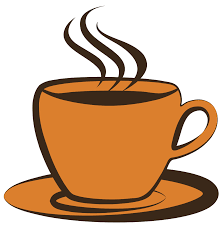 due 6-7 March 2023B.L.E.S.S. Book:Read Chapter 7 on pages 115-132. Answer the questions on pages 132-134.New Testament Survey:Read page 79 in Know Your Bible about the book of 1 Thessalonians.Read the printout of 1 Thessalonians.  Then do the following:Use a BLUE pencil to circle the word   gospel   each time it occurs.  (1:5, 2:2,4, 8, 9 and 3:2)Note the confidence Paul had in this group of believers.  He said three times that nothing needed to be said/written to them or about them in regard to three topics.  Use a GREEN pencil to underline “we need not say anything” (1:8), “you have no need for anyone to write to you” (4:9), and “you have no need to have anything written to you” (5:1).  Then list the topics mentioned in each reference:1:8 - 	4:9 - 	5:1 - 	Similarly, Paul was confident that the Thessalonian believers KNEW several things very well.  Use a PURPLE pencil to underline phrases such as “you know”, “as you know”, etc.  Then draw a big circle around the phrase that tells what they know.   You will find these in 1:5;  2:1-2 (two times), 5, 9-11 (three times);  3:3-4;  4:2;  and 5:2.In the last two chapters of the book Paul mentions three things that these believers were already doing consistently, and he urged them to keep on doing these things “more and more”.  Use an ORANGE pencil to underline the part of the sentence that tells what it is that they are already doing and to double underline the phrase “more and more” when it occurs.  You will find these in 4:1;  4:9-10;  and 5:11.Draw a RED heart over the words “affectionately” and “dear” in 2:8, as well as “heart” in 2:17 and “love” in 3:6. What was it that Paul made these people swear to do (“I put you under oath”) at the end of his letter to them?